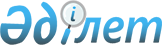 Об утверждении Правил забора воды из поверхностных и подземных водных объектов при нецентрализованном питьевом и хозяйственно-бытовом водоснабжении населения Северо-Казахстанской области
					
			Утративший силу
			
			
		
					Решение маслихата Северо-Казахстанской области от 13 декабря 2010 года N 30/7. Зарегистрировано Департаментом юстиции Северо-Казахстанской области 12 января 2011 года N 1767     Утратило силу - решением маслихата Северо-Казахстанской области от 19.03.2013 N 1325.



      В соответствии с пунктом 2 статьи 92 Водного кодекса Республики Казахстан от 9 июля 2003 года № 481, с подпунктом 15) пункта 1 статьи 6 Закона Республики Казахстан от 23 января 2001 года № 148 «О местном государственном управлении и самоуправлении в Республике Казахстан» областной маслихат РЕШИЛ:



      1. Утвердить Правила забора воды из поверхностных и подземных водных объектов при нецентрализованном питьевом и хозяйственно-бытовом водоснабжении населения Северо-Казахстанской области согласно приложению.



      2. Настоящее решение вводится в действие по истечении десяти календарных дней после дня его первого официального опубликования.

 

  Правила забора воды из поверхностных и подземных водных объектов при нецентрализованном питьевом и хозяйственно-бытовом водоснабжении населения Северо-Казахстанской области      Правила забора воды из поверхностных и подземных водных объектов при нецентрализованном питьевом и хозяйственно-бытовом водоснабжении населения Северо-Казахстанской области (далее - Правила) разработаны с целью обеспечения безопасного водопользования.

  

1. Общие положения      1. Настоящие Правила разработаны в соответствии с пунктом 2 статьи 92 Водного кодекса Республики Казахстан от 9 июля 2003 года № 481 и определяют порядок забора воды из поверхностных и подземных водных объектов при нецентрализованном питьевом и хозяйственно-бытовом водоснабжении населения Северо-Казахстанской области.

      2. Правила распространяются на юридические и физические лица, осуществляющие услуги по нецентрализованному водоснабжению населения, также юридические и физические лица, использующие водные источники для питьевого и хозяйственно-бытового водоснабжения для собственных нужд.

      3. В Правилах используются следующие понятия и определения: 

      1) нецентрализованное водоснабжение населения - использование сооружений, предназначенных для забора питьевой воды без подачи ее к местам расходования, открытых для общего пользования или находящихся в индивидуальном пользовании; 

      2) питьевое и хозяйственно-бытовое водоснабжение – деятельность, направленная на обеспечение потребителей питьевой водой, включающая в себя выбор, охрану источников и сооружений водоснабжения, проектирование, строительство, эксплуатацию систем водоснабжения, забор, подготовку, хранение, подачу к местам потребления и реализацию питьевой воды; 

      3) водозаборное сооружение - комплекс сооружений и устройств для забора воды из водных объектов; 

      4) шахтный колодец - вертикальная горная выработка, глубина которой больше поперечного сечения, созданная для забора подземных вод в целях водоснабжения; 

      5) трубчатый колодец - сооружение для забора подземных вод в виде цилиндрических вертикальных каналов, стенки которых закреплены обсадными трубами; 

      6) каптажное сооружение - инженерно-техническое сооружение, обеспечивающее на естественном выходе подземных вод вскрытие и вывод их на поверхность земли с целью использования; 

      7) скважина - устройство, предназначенное для подъема подземных вод на поверхность воды; 

      8) родник - естественный, сосредоточенный выход подземной воды на поверхность земли;

      9) водные объекты - сосредоточения вод в рельефах поверхности суши и недрах земли, имеющие границы, объем и водный режим. Ими являются: моря, реки, приравненные к ним каналы, озера, ледники и другие поверхностные водные объекты, части недр, содержащие подземные воды;

      10) использование водных объектов - извлечение полезных естественных свойств водных объектов для удовлетворения материальных или иных потребностей физических и юридических лиц;

      11) поверхностные водные объекты - постоянное или временное сосредоточение вод на поверхности суши в формах ее рельефа, имеющих границы, объем и водный режим;

      12) подземные воды - полезное ископаемое, находящееся в недрах и используемое в соответствии с действующим законодательством Республики Казахстан;

      13) хозяйственно-питьевые подземные воды - подземные воды, по своему качеству в естественном состоянии или после обработки, отвечающие нормативным требованиям и предназначенные для питьевых и бытовых нужд человека либо для производства питьевой продукции.

  

2. Выбор земельного участка под строительство сооружений для забора воды при нецентрализованном питьевом и хозяйственно-бытовом водоснабжении      4. Выбор земельного участка под строительство сооружений осуществляется в соответствии с санитарно-эпидемиологическими правилами и нормами «Санитарно-эпидемиологические требования к водоисточникам, хозяйственно-питьевому водоснабжению, местам культурно-бытового водопользования и безопасности водных объектов», утвержденными приказом Министра здравоохранения Республики Казахстан от 28 июля 2010 года № 554.

      5. Выбор места для устройства скважин, колодцев и каптажей родников должен производиться в установленном порядке на основании геологических и гидрогеологических данных.

      6. Для устройства колодцев и каптажей родников места должны выбираться на незагрязненных участках, удаленных не менее чем на 50 метров выше по потоку грунтовых вод от существующих или возможных источников загрязнения (уборных, выгребных ям, складов удобрений и ядохимикатов, промышленных организаций, канализационных сооружений, старых заброшенных колодцев, скотных дворов и мест захоронения людей и животных).

      7. Не допускается устраивать водозаборные сооружения: на участках затапливаемых паводковыми водами, в пониженных, заболоченных местах, местах подвергаемых любыми видами деформации почвы; ближе 30 метров от магистралей с интенсивным движением транспорта.

  

3. Условия забора воды и использования поверхностных и подземных водных объектов при нецентрализованном питьевом и хозяйственно-бытовом водоснабжении населения Северо-Казахстанской области      8. При заборе воды из водных объектов в объеме до пятидесяти кубических метров в сутки при нецентрализованном питьевом и хозяйственно-бытовом водоснабжении населения получение разрешения на специальное водопользование не требуется.

      9. Забор подземных вод для нецентрализованного питьевого и хозяйственно-бытового водоснабжения населения осуществляется путем устройства специальных водозаборных сооружений (скважин без разводящих сетей, шахтных и трубчатых колодцев, каптажных сооружений родников).

      10. При заборе воды из поверхностных водных объектов для нецентрализованного питьевого и хозяйственно-бытового водоснабжения населения с использованием насосных водозаборных сооружений собственником водозаборного сооружения устанавливаются рыбозащитные устройства.

      11. Устройство и условия эксплуатации скважин, каптажей родников трубчатых и шахтных колодцев, а также обустройство прилегающих территорий к ним необходимо осуществлять в соответствии с санитарно-эпидемиологическими правилами и нормами «Санитарно-эпидемиологические требования к водоисточникам, хозяйственно-питьевому водоснабжению, местам культурно-бытового водопользования и безопасности водных объектов», утвержденными приказом Министра здравоохранения Республики Казахстан от 28 июля 2010 года № 554.

  

11-1. Требования к скважинам:      1) бурение и устройство скважины должно производиться в соответствии с требованиями действующих строительных норм и правил;

      2) конструкция скважины должны позволять проводить замеры дебитов воды, отбор проб и ремонтно-восстановительных работ;

      3) устье скважины должно располагаться в наземном павильоне или подземной камере, высота павильона должна быть не менее 2,4 метров (далее – м.), верхняя часть эксплуатационной колонны труб должна выступать над полом не менее чем на 0,5 м.;

      4) надземная часть конструкции оголовка скважины должна обеспечивать полную герметизацию, исключающую проникание в межтрубное и затрубное пространство скважины поверхностной воды и загрязнений;

      5) на прилегающей территории должны предусматриваться зоны санитарной охраны скважины и проводиться мероприятия по охране подземных вод от загрязнения и засорения.

  

11-2. Требования к трубчатым колодцам:      1) при устройстве трубчатых колодцев должны использоваться водоносные горизонты, защищенные с поверхности водонепроницаемыми породами;

      2) оголовок трубчатого колодца должен быть выше поверхности земли на 0,8-1,0 м., герметично закрыт, иметь кожух и сливную трубу, снабженную крючком для подвешивания ведра.

  

11-3. Требования к шахтным колодцам:      1) шахтный колодец должен устраиваться для забора воды из первого безнапорного водоносного горизонта и представлять собой шахту круглой или квадратной формы, включающую оголовок, ствол и водоприемную часть;

      2) оголовок колодка должен быть выше поверхности земли не менее на 0,7-0,8 м., иметь крышку или железобетонное перекрытие с люком, сверху прикрываться навесом или помещаться в будку;

      3) по периметру оголовка колодец должен быть укреплен промятой и уплотненной глиной или жирным суглинком глубиной 2 м. и шириной 1 м.;

      4) вокруг колодца должен быть оборудован отмосток из камня, кирпича, бетона или асфальта радиусом не менее 2 м. с уклоном 0,1 м. от колодца с ограждением и скамьей для ведер;

      5) отвод стоков в сторону от колодца должен осуществляться по перехватывающей канаве;

      6) стенки шахты должны быть плотными, изолирующими колодец от проникновения поверхностного стока и верховодки;

      7) для подъема воды должны использоваться насосы различных конструкций (ручных и электрических), допускается устройство ворота с одной или двумя ручками.



      11-4. Требования к каптажным сооружениям родников:

      1) забор воды из восходящего родника должен осуществляться через дно каптажной камеры, из нисходящего родника – через отверстия в стене камеры;

      2) для подъема воды из колодца должны использоваться общественные ведра, насосы, не допускается подъем воды из каптажа ведрами, приносимыми населением;

      3) территория вблизи каптажа должна быть огорожена и благоустроена, постоянно содержаться в чистоте, вода должна отводиться, лед скалываться и удаляться;

      4) не допускается в радиусе ближе 20 м. от каптажа стрика белья, мытье транспортных средств и различных предметов, водопой животных;

      5) для защиты каптажей от замерзания должны использоваться чистая солома, сено, стружка, которые не должны попадать в каптаж, не разрешается использование для этих целей навоза, стекловаты и других синтетических материалов;

      6) не реже одного раза в год должна проводиться чистка каптажа от заиливания и наносов породы, текущий ремонт крепления и оборудования.

      12. Качество воды водных объектов, используемых для забора воды при нецентрализованном питьевом и хозяйственно-бытовом водоснабжении населения, должно соответствовать действующим санитарным правилам. 

      13. Пригодность источника для питьевого водоснабжения устанавливается уполномоченным органом в области санитарно-эпидемиологического благополучия населения.

  

4. Регистрация поверхностных и подземных водных объектов, используемых юридическими физическими лицами при нецентрализованном питьевом и хозяйственно-бытовом водоснабжении      14. При нецентрализованном питьевом и хозяйственно-бытовом водоснабжении населения производится регистрация водного объекта в соответствии с «Правилами регистрации водных объектов, используемых юридическими и физическими лицами при нецентрализованном питьевом и хозяйственно-бытовом водоснабжении населения», утвержденными приказом Председателя Комитета по водным ресурсам Министерства сельского хозяйства Республики Казахстан от 17 февраля 2006 года № 29, в которых определен порядок и необходимый пакет документов для регистрации.

      15. Регистрация производиться местными исполнительными органами по местонахождению водного объекта соответствующим местным исполнительным органом, т.е. акиматом района, города, с обязательным согласованием в государственном органе санитарно-эпидемиологической службы на предмет соответствия водного объекта санитарно-эпидемиологическим требованиям и территориальном органе уполномоченного органа в области использования и охраны водного фонда на предмет возможности использования водного объекта для нецентрализованного питьевого и хозяйственно-бытового водоснабжения.

      16. Не требует регистрации забор воды для собственных нужд на приусадебных и дачных участках.

      17. Учет регистрируемых водных объектов ведется местным исполнительным органом путем ведения базы данных по водным объектам согласно приложению 1 к настоящим Правилам.

      18. Местные исполнительные органы, осуществляющие на местах регистрацию водных объектов, ежегодно до 1 февраля предоставляют сведения по учету водных объектов в Управление природных ресурсов и регулирования природопользования Северо-Казахстанской области согласно приложению 2.

  ЖУРНАЛ регистрации водных объектов для забора воды при нецентрализованном питьевом и хозяйственно-бытовом водоснабжении населения _______________________________________________________________ (района, населенного пункта)

        продолжение таблицы

 

  Сведения по учету водных объектов, используемых для забора воды при нецентрализованном питьевом и хозяйственно-бытовом водоснабжении населения по Северо-Казахстанской области

 
					© 2012. РГП на ПХВ «Институт законодательства и правовой информации Республики Казахстан» Министерства юстиции Республики Казахстан
				      Председатель XXX сессии

      областного маслихата

 

      Секретарь

      областного маслихата

 

      «СОГЛАСОВАНО»

      Директором Департамента комитета

      Государственного

      санитарно-эпидемиологического

      надзора МЗ РК по СКО

      13 декабря 2010 ж.

 

      «СОГЛАСОВАНО»

      Начальником СК территориального отдела

      КУВР ГУ «Ишимская бассейновая инспекция

      по регулированию использования и охране

      водных ресурсов»

      13 декабря 2010 ж.Е. Абиев

 

 

К. Едресов

 

 

 

 

 

К. Исенеев

 

 

 

 

 

 

К. Елтаев

 

Утверждены 

решением областного маслихата

от 13 декабря 2010 года № 30/7 

Приложение 1 

к Правилам забора воды из поверхностных и 

подземных водных объектов при нецентрализованном 

питьевом и хозяйственно-бытовом водоснабжении населения

Северо-Казахстанской области Дата

пода

чи до

кумен

товРегистра

ционный №Государствен

ная регистра

ция (для

юридического

лица), данные

удостоверения

личности (для

физического лица)Государствен

ная регистра

ция (для

юридического

лица), данные

удостоверения

личности (для

физического лица)Месторас

положе

ние (сель

ский

округ,

населен

ный

пункт)Наимено

вание

водного

объектаЦель водо

пользова

ния (хо

зяйствен

но-быто

вое, питье

вое для

населения)1 2 3 45 6 7 №,№ дата Объем

забираемых

поверхност

ных или под

земных вод

(куб.

м/сутки)Заключение

Госсанэпиднад

зора (района,

города)Заключение

Госсанэпиднад

зора (района,

города)Заключение

Ишимской

бассейновой

инспекции

(территориаль

ный отдел)Заключение

Ишимской

бассейновой

инспекции

(территориаль

ный отдел)Уведомление о

регистрации

водного объектаУведомление о

регистрации

водного объекта89 10 11 12 13 14 №,№ дата №,№ дата №,№ дата 

Приложение 2 

к Правилам забора воды из поверхностных и 

подземных водных объектов при нецентрализованном 

питьевом и хозяйственно-бытовом водоснабжении населения

Северо-Казахстанской области №Наименование

района,

сельского

округа,

населенного

пунктаКоличество

зарегистрированных водных

объектов по юридическим и

физическим лицамКоличество

зарегистрированных водных

объектов по юридическим и

физическим лицамОбщее

количес

тво пот

ребите

лей не

централи

зованно

го водос

набженияОбъем

забора

воды,

м3/

сутки№Наименование

района,

сельского

округа,

населенного

пунктаосуществляю

щим услуги

по нецентр

ализованному

водоснабже

нию населе

ния в объеме

до 50 м3

/суткииспользующим

водные объекты

для питьевого

и хозяйст

венно-быто

вого водос

набжения для

собственных нужд в объеме

до 50 м3

/сутки Общее

количес

тво пот

ребите

лей не

централи

зованно

го водос

набженияОбъем

забора

воды,

м3/

сутки12 3 4 5 6 